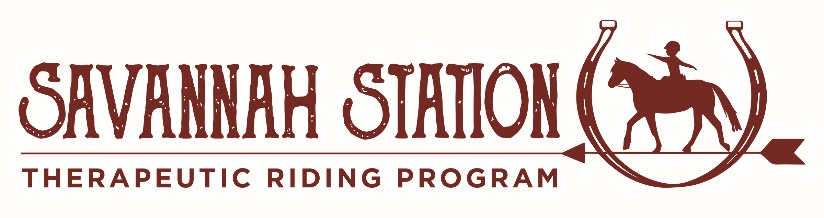 Volunteer ApplicationMinimum age to volunteer: 14  Please PrintName: ______________________________________________________ Date: ____________________Address: ______________________________________________________________________________City: __________________________________________________ State: _________ Zip: ____________Cell: _____________________________ Email: ______________________________________________DOB: ________________________ Employer/School: _________________________________________CPR/First Aid Certification:         Yes           No           If yes, please attach copy of certification. If Minor – Parent/Legal Guardian Name: ____________________________________________________Cell: _____________________________ Email: ______________________________________________How did you learn about Savannah Station? _________________________________________________Relevant Education, Training, Skills, Hobbies, and/or Experiences: _________________________________________________________________________________________________________________________________________________________________________________________________________Day(s) Available: ____________________________________       Morning       Afternoon        Evening Areas of Interest:       Feed Team       Horse Leader       Sidewalker       Grounds       Special Events       Volunteer Recruitment       Fundraising        Board        Marketing       Grant Writing       Photography Social Media     Office WorkOther: _______________________________________________________________________________Health History:  Please describe your current health status, particularly regarding the physical/emotional demand of working in an equine-assisted program.  Address fitness, stamina, cardiac, respiratory, bone or joint function, recent hospitalizations/surgeries or lifestyle changes.__________________________________________________________________________________________________________________________________________________________________________Allergies: _____________________________________________________________________________Medications: __________________________________________________________________________Recent Medical Tests: ________ Last Tetanus Shot: _________ Tuberculosis Test:  +  -   Date: _________Emergency Contact:      (PATH Standard A11)Name: __________________________ Relationship: __________________ Cell: ___________________I understand that the information provided above is accurate to the best of my knowledge.  I know of no reason why I should not participate as a volunteer in the Savannah Station Therapeutic Riding Program.Signature: _________________________________________________ Date: ______________________Background Information:Have you ever been charged with or convicted of a crime?         Yes           NoIf yes, please explain: ___________________________________________________________________I, ________________________________________, authorize Savannah Station Therapeutic Riding Program to receive information from any law enforcement agency, including police departments and sheriff’s departments, of this state or any other state or federal government, to the extent permitted by state and federal law, pertaining to any convictions I may have had for violations of state or federal criminal laws, including but not limited to convictions for crimes committed upon children or animals.I understand that such access is for the purpose of considering my application as a volunteer, and I expressly DO NOT authorize Savannah Station Therapeutic Riding Program, its directors, officers, employees, or other volunteers to disseminate this information in any way to any other individual, group, agency, organization or corporation. Signature: ________________________________________________ Date: _______________________  Social Security #: ___________________________________________DOB: ______________________There is a $10 fee for Background Checks.  Please make checks payable to Savannah Station TRP.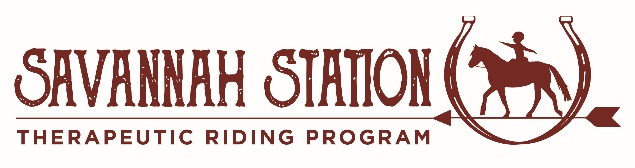 Liability ReleaseI acknowledge the risks and potential for risks of working with and or being around horses/horseback riding.  I hereby, intending to be legally bound, for myself, my heirs and assigns, executors, or administrators, waive and release forever all claims for damages against Savannah Station Therapeutic Riding Program, their Board of Directors, Instructors, Therapists, Aides, Volunteers and/or Employees for any and all injuries and/or losses that I/my child/my ward may sustain while participating with the Savannah Station Therapeutic Riding Program.Signature: ____________________________________________  Date: __________________                                             (PATH Standard A14)Confidentiality AgreementI understand that all information, written and verbal, about participants at Savannah Station Therapeutic Riding Program is confidential and will not be shared with anyone without the express written consent of the participant and their parent/guardian in the case of a minor.Signature: ____________________________________________  Date: __________________                                             (PATH Standard A22)Photo Release                  I   DO / DO NOT   consent to and authorize the use and reproduction by Savannah Station Therapeutic Riding Program of any and all photographs and any other audio/visual materials taken of me, my minor child or my ward for promotional purposes, educational activities, exhibitions or for any other use for the benefit of the program.Signature: ____________________________________________  Date: __________________                                             (PATH Standard A15)